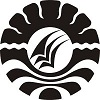 SKRIPSIPENGARUH TEKNIK KONSELING BERPIKIR POSITIF UNTUK MENGURANGI PIKIRAN NEGATIF SISWA DI SMA NEGERI 1 TINGGIMONCONGOlehHASRUL SAKKAJURUSAN PSIKOLOGI PENDIDIKAN DAN BIMBINGANFAKULTAS ILMU PENDIDIKANUNIVERSITAS NEGERI MAKASSAR2014